Lån och garantier på 15 000 000 euroLandskapsregeringen föreslår att lagtinget ger landskapsregeringen en fullmakt att fram till 31.12.2023 bevilja garantier och lån uppgående till sammanlagt högst 15.000.000 euro till företag på Åland verksamma inom handeln med el. Garantierna och lånen beviljas i enlighet med EU:s statsstödsregler.Lånet föreslås att ges utan krav på motsäkerhet och att landskapsregeringen, inte lagtinget, skall fastställa lånevillkor. Behovet av likviditet och säkerhet torde öka mot slutet av året och innan det vet vi om bolagen faller inom ramen för statens låne- och garantiprogram. Av dessa anledningar föreslås att anslaget för lån och garantier stryks i sin helhet.FÖRSLAGMoment: 934080 Övriga lån (R)Ändring av anslag: Sänks med 15 000 000 euroMomentmotivering: -Mariehamn den 9 september 2022Stephan Toivonen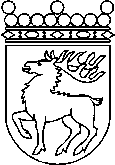 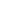 Ålands lagtingBUDGETMOTION nr  65/2021-2022BUDGETMOTION nr  65/2021-2022Lagtingsledamot DatumStephan Toivonen2022-09-09Till Ålands lagtingTill Ålands lagtingTill Ålands lagtingTill Ålands lagtingTill Ålands lagting